МИНИСТЕРСТВО КУЛЬТУРЫ МОСКОВСКОЙ ОБЛАСТИАДМИНИСТРАЦИЯ МУНИЦИПАЛЬНОГО ОБРАЗОВАНИЯ г.о. ФрязиноМежзональный фестиваль-конкурс «Международная конференция-фестиваль органной музыки «Золотая Лира»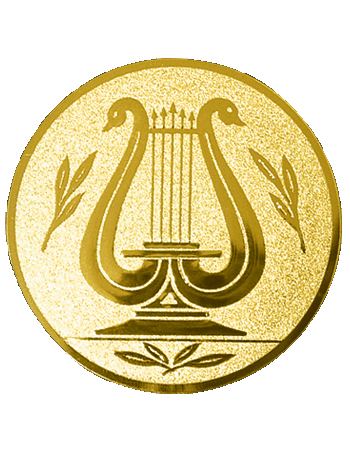 ПОЛОЖЕНИЕ (проект)г. Фрязино, 2015 г.Фестиваль-конкурс «Международная конференция-фестиваль органной музыки «Золотая Лира» учрежден Министерством культуры Московской области и проводится  для учащихся учебных заведений дополнительного образования детей Московской области, студентов СУЗов и ВУЗов в сфере искусств Московской области. В фестивале также могут принимать участие учащиеся и студенты из других регионов, а также из стран ближнего и дальнего Зарубежья. ЦЕЛИ И ЗАДАЧИ ФЕСТИВАЛЯ-КОНКУРСАподдержка наиболее одаренных детей Подмосковья, России и стран ближнего и дальнего Зарубежья;использование уникальных особенностей органного искусства для раскрытия творческого, образного, эмоционального потенциала формирующейся личности;поддержка,  развитие детского и юношеского творчества в области культуры и искусства. Повышение художественного уровня коллективов и исполнительского мастерства участников;активизация международных музыкальных связей в сфере органной культуры;обмен педагогическим опытом представителей различных российских и зарубежных школ. Возможности реализации творческого потенциала участников конференции-фестиваля путем приобщения к органному искусству, раскрывая исторические традиции различных национальных школ и современные направления органной музыки;содействие росту престижа академической музыкальной культуры и творческой деятельности в молодежной среде;сохранение лучших и создание новых российских музыкальных традиций;обмен творческим опытом, расширение и совершенствование  организационно-творческих связей между  коллективами ДШИ, СПОУ, ВУЗов  в области культуры и искусств, а также других организаций, причастных к той или иной сфере, связанной с органным искусством в целом;укрепление сотрудничества и творческих связей между участниками и гостями конференции-фестиваля;обмен творческим и педагогическим опытом.УЧРЕДИТЕЛИ ФЕСТИВАЛЯ-КОНКУРСАМинистерство культуры Московской области;ГАОУ СПО МО «Московский областной колледж искусств»; Администрация города Фрязино; Управление культуры, физической культуры и спорта администрации города Фрязино;МОУ ДОД «Фрязинская детская школа искусств «Лира».ОРГАНИЗАТОРЫ ФЕСТИВАЛЯ-КОНКУРСАНаучно-методический центр ГАОУ СПО МО «Московский областной колледж искусств»; Управление культуры, физической культуры и спорта администрации города Фрязино;МОУ ДОД «Фрязинская детская школа искусств «Лира»;МУ «Центр культуры и досуга «Факел».ОРГКОМИТЕТ ФЕСТИВАЛЯ-КОНКУРСАПРЕДСЕДАТЕЛЬПолухина Алла Валентиновна	Начальник Управления культуры, физической культуры и спорта администрации города Фрязино;СОПРЕДСЕДАТЕЛЬКулибаба Сергей Иванович	Руководитель Научно-методического центра культуры и искусства Московской области, кандидат искусствоведения, заслуженный работник культуры РФ;ЧЛЕНЫ ОРГКОМИТЕТАРяполова Ульяна Евгеньевна	Заместитель руководителя Научно-методического центра культуры и искусства Московской области;Диденко Елена Михайловна              	Директор МОУ ДОД ФДШИ «Лира»;Шульга ЕленаЛеонидовна		Директор МУ ЦКиД «Факел»;Сухова Ирина Владимировна                    Заместитель директора по учебной работе МОУ ДОД ФДШИ «Лира»Иконникова Юлия Александровна	Дипломант международных конкурсов,  обладатель специального приза «Радио России» на международном конкурсе органистов им. М.Таривердиева, преподаватель по классу органа  Петрозаводской государственной консерватории им.А.Глазунова,  преподаватель по классу органа МОУ ДОД «Фрязинская детская школа искусств «Лира»ОТВЕТСТВЕННЫЙ СЕКРЕТАРЬ:Хорькова Ольга Юрьевна                    	Специалист по кадрам МОУ ДОД ФДШИ «Лира»ВРЕМЯ И МЕСТО ПРОВЕДЕНИЯ ФЕСТИВАЛЯ-КОНКУРСАФестиваль-конкурс проводится – 21 ноября 2015 года в 14:00.Место проведения – Московская область, г. Фрязино, ул. Вокзальная, д. 2,           МУ ЦКиД «Факел»Проезд: - от Ярославского вокзала на электричке «Москва - Фрязино» до ост. «Фрязино Пассажирская», далее 5 минут пешком;- от ст.м. «Щёлковская», автобус №361 до ост. «Старая автостанция», далее 5 минут пешком.УСЛОВИЯ УЧАСТИЯ В ФЕСТИВАЛЕ-КОНКУРСЕВ фестивале-конкурсе могут принять участие учащиеся ДШИ, студенты СУЗов и ВУЗов в области культуры и искусств, солисты – исполнители, творческие коллективы учреждений культуры.Программные требованияУчастник исполняет свободную программу протяженностью не более 10 минут.ПОРЯДОК И ПРОГРАММА ПРОВЕДЕНИЯ ФЕСТИВАЛЯ-КОНКУРСАПорядок выступления участников определяется Оргкомитетом фестиваля-конкурса.Фестиваль проводится по следующим возрастным группам:1 группа 7-10 лет;2 группа 11-13 лет;3 группа 14- 17 лет;4 группа 18-25 лет.Регламент выступления участников:Продолжительность выступления не более 10 минут.ЖЮРИ ФЕСТИВАЛЯ-КОНКУРСАВ составе жюри обязательно присутствие представителя одного из колледжей СПО Московской области или областного НМЦ культуры и искусства (в том числе для осуществления кураторских функций Министерства культуры), желательно приглашение для работы в жюри представителей профессиональных учреждений  культуры Московской области. Решение жюри обсуждению и пересмотру не подлежит.КРИТЕРИИ ОЦЕНКИ создание художественного образа произведения;артистизм;профессиональный уровень владения инструментом.НАГРАЖДЕНИЕ ПОБЕДИТЕЛЕЙГрамоты за участие в фестивале-конкурсе получают все конкурсанты. Жюри фестиваля-конкурса имеет право:отмечать грамотами и дипломами лучших участников и педагогов.Решения жюри фестиваля-конкурса обсуждению и пересмотру не подлежат.ФИНАНСОВЫЕ УСЛОВИЯС каждого участника вносится взнос за участие в фестивале-конкурсе в размере 1 000 руб. 00 коп. ( одна тысяча рублей 00 коп.)Взносы участников расходуются на проведение фестиваля-конкурса, награждение участников.Оплата производится по безналичному расчету до 01 ноября 2015 г.РЕКВИЗИТЫУФК по Московской области (Финансовое управление г. Фрязино (МОУ ДОД ФДШИ «Лира», л/с 20114530092))ИНН 5052010249КПП 505201001Р/С 40701810100001000163 в Отделении №1 Московского ГТУ Банка РоссииБИК 044583001Реквизиты могут измениться.ПОРЯДОК ПОДАЧИ ЗАЯВОКСрок подачи заявок – до 1 ноября 2015 годапо адресу: 141190, Московская область, г. Фрязино, ул. Проспект Мира, д. 7-а.e-mail – liraschool@bk.ruЗаявка (Приложение №1) должна быть заполнена печатным текстом по предложенной форме на каждого участника с указанием полных лет и датой рождения.К заявке прилагается копия свидетельства о рождении, заявление о согласии на обработку персональных данных.ИНФОРМАЦИЯ ДЛЯ КОНТАКТОВ141190 Московская область, г. Фрязино, Проспект Мира д. 7 а, МОУ ДОД «Фрязинская детская школа искусств «Лира»Директор – Диденко Елена Михайловна – 8(903)275-33-31Телефон/факс: будет указан позже.e-mail – liraschool@bk.ruПриложение № 1Заявка на участие в международной конференции-фестивале органной музыки«Золотая Лира»Продолжительность выступления: Возраст участника:Ваш контактный телефон, факс, e-mail:«___» ________ 20     г. Подпись руководителя организации _______________                                                                                       М.П.«СОГЛАСОВАНО»Руководитель Научно-методического центра культуры и искусства Московской области________________ С.И. Кулибаба«УТВЕРЖДАЮ»Начальник Управления культуры, физической культуры и спорта администрации города Фрязино                      ________________ А.В. ПолухинаУчастник:Преподаватель, ФИО:Преподаватель, ФИО:Учреждение, направляющее участника:Программа выступления: